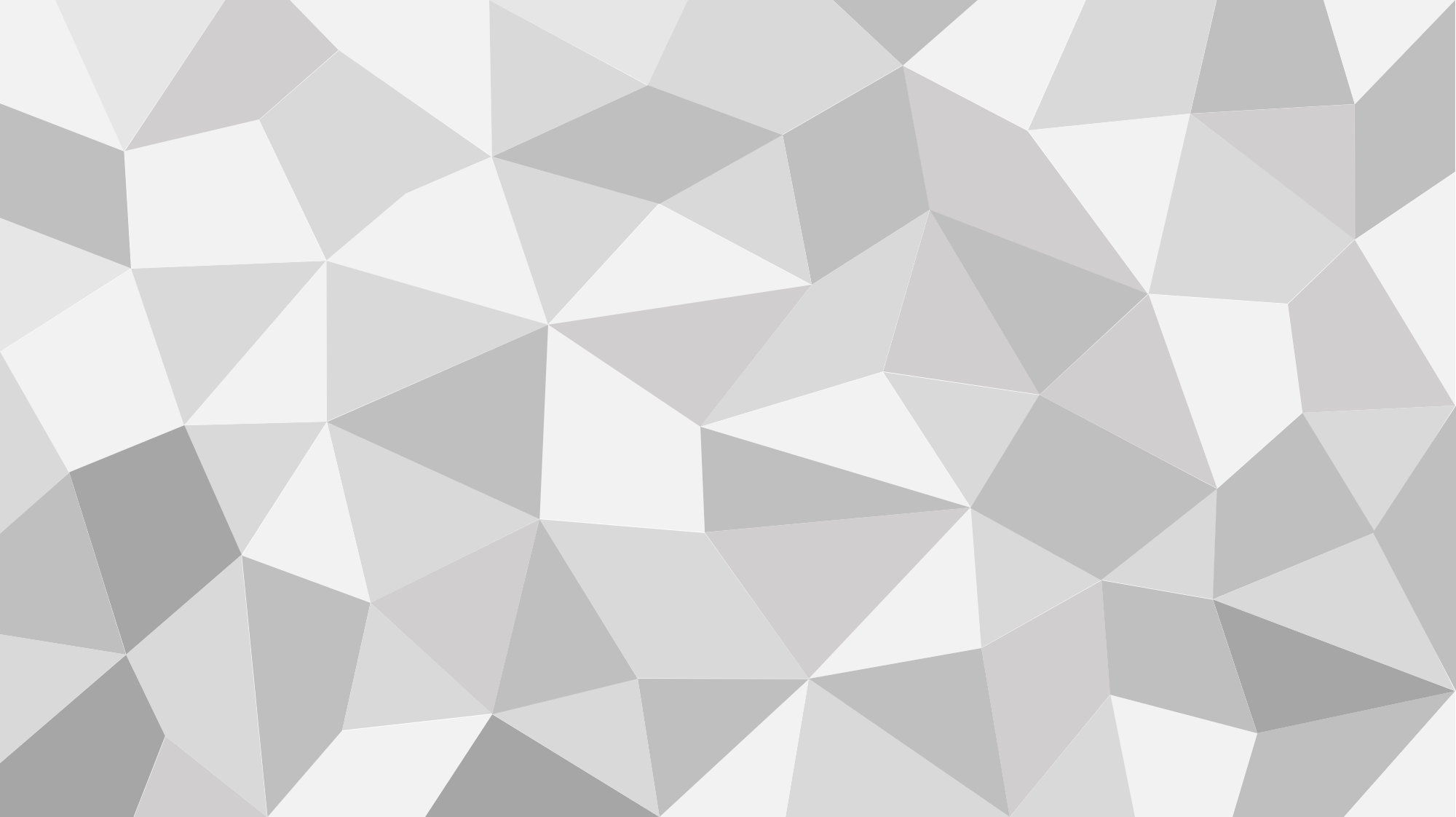 姓名 / 吴月
英文名 / WUYUE性别 / 女出生年月 / 1996.12.12籍贯 / 河南应聘职位 / 文员
学历 / 大学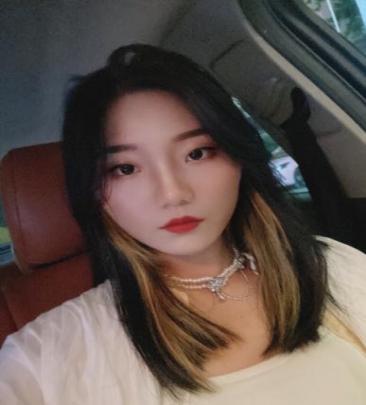 电话 / 17520285745邮箱 / 1941184052@qq.comQQ  / 1941184052微信 / 17520285745地址 / 广东省中山市坦洲镇绿杨居培训经历 TRAINING EXPERIENCE	珠海紫翔电子科技有限公司 培训内容：      1、办公礼仪：员工的仪表、仪态、仪容，及基本礼节；2、日常工作规范；3、OFFICE基本培训。实践经历 EXPERIENCE2016.05-2018.08 珠海松下通信有限公司 质检员  作为质检员，在经过质检过后的产品一直保持在100%的品质；作为巡检员，督促同事确保产品100%的合格率；作为来料检，配合同事检查出不合格的产品并标记不合格标志。2018.08-2020.01广东长耀焊接设备有限公司 业务员1、工作期间收到了来自客户大量的好评；2、从未收到投诉，并且积极主动的配合同事处理棘手的问题。2020.02-2020.05珠海紫翔电子科技有限公司 办公室文员接受公司制度、礼仪、专业知识等的培训；2、积极协配合其他部门同事高效并有序的完成当日工作。          能力及荣誉 SKILLS & AWARDS熟练掌握礼仪相关知识；基本掌握OFFICE办公软件；曾评为过“年度优秀员工”。培训经历 TRAINING EXPERIENCE	珠海紫翔电子科技有限公司 培训内容：      1、办公礼仪：员工的仪表、仪态、仪容，及基本礼节；2、日常工作规范；3、OFFICE基本培训。实践经历 EXPERIENCE2016.05-2018.08 珠海松下通信有限公司 质检员  作为质检员，在经过质检过后的产品一直保持在100%的品质；作为巡检员，督促同事确保产品100%的合格率；作为来料检，配合同事检查出不合格的产品并标记不合格标志。2018.08-2020.01广东长耀焊接设备有限公司 业务员1、工作期间收到了来自客户大量的好评；2、从未收到投诉，并且积极主动的配合同事处理棘手的问题。2020.02-2020.05珠海紫翔电子科技有限公司 办公室文员接受公司制度、礼仪、专业知识等的培训；2、积极协配合其他部门同事高效并有序的完成当日工作。          能力及荣誉 SKILLS & AWARDS熟练掌握礼仪相关知识；基本掌握OFFICE办公软件；曾评为过“年度优秀员工”。培训经历 TRAINING EXPERIENCE	珠海紫翔电子科技有限公司 培训内容：      1、办公礼仪：员工的仪表、仪态、仪容，及基本礼节；2、日常工作规范；3、OFFICE基本培训。实践经历 EXPERIENCE2016.05-2018.08 珠海松下通信有限公司 质检员  作为质检员，在经过质检过后的产品一直保持在100%的品质；作为巡检员，督促同事确保产品100%的合格率；作为来料检，配合同事检查出不合格的产品并标记不合格标志。2018.08-2020.01广东长耀焊接设备有限公司 业务员1、工作期间收到了来自客户大量的好评；2、从未收到投诉，并且积极主动的配合同事处理棘手的问题。2020.02-2020.05珠海紫翔电子科技有限公司 办公室文员接受公司制度、礼仪、专业知识等的培训；2、积极协配合其他部门同事高效并有序的完成当日工作。          能力及荣誉 SKILLS & AWARDS熟练掌握礼仪相关知识；基本掌握OFFICE办公软件；曾评为过“年度优秀员工”。